26-ое заседание 3-го созыва        КАРАР                                                                        РЕШЕНИЕ26-сы  декабрь 2017 ел                   № 154                   26 декабря 2017 годаО внесении изменений в Правила землепользования и застройки с. Кигазы, д. Петропавловка, д. Давлятовка, д. Ерма-Елань, д. Любимовка, д. Ольховый Ключ, д. Шорохово сельского поселения Петропавловский сельсовет муниципального района Аскинский  район Республики Башкортостан»        Руководствуясь Градостроительным кодексом РФ, ст.28 Федерального закона от 6.10.2003 года  № 131-ФЗ «Об общих принципах организации местного самоуправления в Российской Федерации», Уставом сельского поселения Петропавловский сельсовет, на основании результатов публичных слушаний по проекту «Внесение изменений в Правила землепользования и застройки с. Кигазы, д. Петропавловка, д. Давлятовка, д. Ерма-Елань, д. Любимовка, д. Ольховый Ключ, д. Шорохово сельского поселения Петропавловский сельсовет муниципального района Аскинский  район Республики Башкортостан», Совет сельского поселения Петропавловский сельсовет РЕШИЛ:        1. Внести изменения в карту градостроительного зонирования д. Любимовка Аскинского района Республики Башкортостан в «Правилах землепользования и застройки с. Кигазы, д. Петропавловка, д. Давлятовка, д. Ерма-Елань, д. Любимовка, д. Ольховый Ключ, д. Шорохово сельского поселения Петропавловский сельсовет муниципального района Аскинский  район Республики Башкортостан», а именно в части изменения зоны ИТ-1(зона инженерно-транспортной инфраструктуры) и СП-2(санитарно-защитная зона)  на зону Ж-1 (зона жилой застройки) по границе земельного участка с кадастровым номером 02:04:170501:16.        2. Обнародовать настоящее решение  на информационном стенде в здании администрации  сельского поселения Петропавловский сельсовет  по адресу: д. Петропавловка, ул. Космонавтов, д.2 и  на  официальном сайте сельского поселения Петропавловский сельсовет www.petropavlovka04sp.ru.3. Контроль за исполнением  настоящего решения возложить на комиссию Совета сельского поселения по развитию предпринимательства, земельным вопросам, благоустройству и экологии.Глава сельского поселения	А.К.КадимовБАШҠОРТОСТАН РЕСПУБЛИКАҺЫ АСҠЫН РАЙОНЫ МУНИЦИПАЛЬ РАЙОНЫНЫҢ ПЕТРОПАВЛОВКА АУЫЛ СОВЕТЫАУЫЛ БИЛӘМӘҺЕ СОВЕТЫ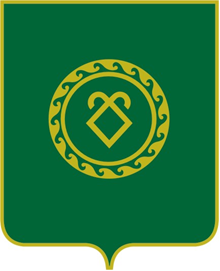 СОВЕТ СЕЛЬСКОГО ПОСЕЛЕНИЯ ПЕТРОПАВЛОВСКИЙ СЕЛЬСОВЕТ МУНИЦИПАЛЬНОГО РАЙОНА АСКИНСКИЙ РАЙОНРЕСПУБЛИКИ БАШКОРТОСТАН